Консультация для родителей«Подготовка руки ребенка к письму в домашних условиях»Учитель-логопед: Воронова О.Г.МДОУ «Детский сад №236»    Родителей и педагогов всегда волнует вопрос о том, как обеспечить полноценное развитие ребенка в дошкольном возрасте, как правильно подготовить его к школе. Одним из немаловажных аспектов этой проблемы является развитие мелкой моторики и координации движений пальцев рук.     В.А.Сухомлинский писал, что истоки способностей и дарований детей на кончиках пальцев. От них, образно говоря, идут тончайшие ручейки, которые питают источник творческой мысли. Чем больше уверенности и изобретательности в движениях детской руки, тем тоньше взаимодействие руки с орудием труда, тем сложнее движения, необходимые для этого взаимодействия, тем ярче творческая стихия детского разума. Чем больше мастерства в детской руке, тем он умнее.    Первой формой общения первобытных людей были жесты, особенно велика была роль руки. Развитие функции руки и речи у людей шло параллельно. Примерно таков же ход развития речи ребенка. Сначала развивается артикуляция слогов, все последующее совершенствование речевых реакций стоит в прямой зависимости от степени тренировки движений пальцев. Таким образом, есть все основания рассматривать кисть руки как орган речи – такой же, как артикуляционный аппарат. С этой точки зрения проекция руки есть еще одна речевая зона мозга.    Уровень развития мелкой моторики является одним из показателей интеллектуальной готовности к школьному обучению. Письмо – это сложный навык. Включающий выполнение тонких координированных движений руки. Техника письма требует слаженной работы мелких мышц кисти и всей руки, а также хорошо развитого зрительного восприятия и произвольного внимания.    Согласно данным психологов и физиологов, у детей 5-6 летнего возраста слабо развиты мелкие мышцы руки. Несовершенна координация движений, не закончено окостенение запястий и фаланг пальцев. Зрительные и двигательные анализаторы, которые непосредственно участвуют в восприятии и воспроизведении форм букв. Кроме того, дети с трудом ориентируются в таких необходимых при письме пространственных характеристиках, как правая и левая сторона, верх – низ, ближе – дальше, под – над, около – внутри и т.д.     Необходимо развивать общую и тонкую моторику параллельно, предлагая ребенку упражнения, соответствующие его возрасту и возможностям. На примере простых упражнений на развитие общей моторики – движении рук, ног, туловища – можно научить его выслушивать и запоминать задания, а потом выполнять их.    Развитие мелкой моторики является одной из коррекционных задач в работе по подготовке руки ребенка к письму. Проводиться она должна регулярно.    Существует множество комплексов пальчиковой гимнастики, различных речевых физкультминуток (движения, сопряженные с речью).    Эти упражнения и игры позволяют: регулярно опосредованно стимулировать действие речевых зон коры головного мозга, что положительно сказывается на исправлении речи детей;совершенствовать внимание и память – психические процессы, тесно связанные с речью;облегчить будущим школьникам усвоение навыков письма.    Можно предложить детям, у которых заметны нарушения пальцевой моторики -  собирать мозаику, работать с конструктором, застегивать и расстегивать пуговицы, играть на детском пианино (или имитировать эту игру на столе), собирать рассыпанные мелкие предметы, завязывать и развязывать ленты, плести из ниток, завязывать узелки, шнуровать ботинки и т.д. Желательно чтобы дома был оборудован соответствующий уголок.    Особую роль в подготовке руки к письму играет рукоделие: умение пользоваться ножницами, вышивка, шитье, вязание, пришивание пуговиц.    Кроме пальчиковой гимнастики и предметных операций используются и различные графические упражнения, способствующие развитию мелкой моторики и координации движений руки, зрительного восприятия и внимания. Выполнение графических упражнений в дошкольном возрасте очень важно для успешного овладения письмом. Сам процесс письма является чрезвычайно сложным, требующим непрерывного накпряжения и контроля. При этом формируются:технические навыки: правильное обращение с письменными принадлежностями, координация движений руки при письме, соблюдение гигиенических правил письма;графические навыки: правильное изображение букв, соблюдение при письме слов одинакового размера букв и их расположения на рабочей строке;орфографические навыки: обозначение звуков соответствующими буквами, соблюдение собственно орфографических правил.    Игровые упражнения разнообразны:проведи пальцем по нарисованным линиям, в направлениях, указанных стрелками;найди выход из лабиринта;работа с указкой и карандашом;обведи рисунок точно по линиям, не отрывая указку от бумаги;соедини точки одной линией, стараясь не отрывать карандаш от бумаги;«дождик» - проведи прямые линии от каждой капельки до земли (или так, чтобы каждая капелька попала в лужу);«дорожки» - проведи линию по середине дорожки, не отрывая карандаш от бумаги, стараясь не вылезать за края дорожки;Нарисуй внутри большой фигуры постепенно уменьшающиеся фигуры, а вокруг маленькой – постепенно увеличивающиеся фигуры. Касаться стенок предыдущей фигуры – нельзя. Чем больше фигур получится, тем лучше.    Одновременно ведется работа в тетрадях в клетку. Её цели:Закрепление навыка ориентировки на листе бумаги;Развитие глазомера (умение «видеть» строку, соблюдение заданного интервала между палочками и фигурами, между линиями штриховки);Развитие  внимания.   Важную роль в подготовке руки к письму играет штриховка. При этом дети работают на нелинованной бумаге с использованием простого и цветных карандашей, линеек-трафаретов с геометрическими фигурами и трафарет ов, передающих контуры различных предметов или животных.    Особенности штриховки:- параллельные отрезки сверху вниз, снизу вверх, слева направо;- штриховка по косым линиям;- штриховка полукруглыми линиями, спиралеобразными линиями (в кругах);- штриховка волнистой линией.    Штриховка укрепляет не только мелкие мышцы пальцев и кисти рук, но в процессе работы развивается внутренняя и внешняя речь, логическое мышление, общая культура, активизируются творческие способности.    Графические упражнения вводятся и с целью усвоения детьми необходимых для письма гигиенических правил. Методика работы над каждым гигиеническим правилом сводится к следующему: сначала взрослый объясняет правила. Например, посадку при письме. Ребенок смотрит на посадку взрослого и анализирует положение всего корпуса при работе. Затем пробует сам принять правильную посадку, взрослый помогает ему. Следующий этап – самостоятельные пробы и контроль за своей посадкой.   Гигиенические правила можно изучать в следующей последовательности: посадка, положение листа тетради, рук, ручки, ведение руки по строке слева направо. Для детей, которые пишут левой рукой, правила письма соотносятся с левой рукой, как ведущей.    Описанные этапы работы готовят почву для занятий по обучению грамоте в подготовительной группе – знакомству с буквами и управлению в их написании.    Если ребенок к семи годам научится в игровой форме управлять своими руками и пальцами, воспринимать образ печатных и письменных букв, находить их в различных текстах (доступных детям) и овладеет написанием основных элементов букв, этого будет вполне достаточно для дальнейшего обучения письму в школе на материале всего алфавита.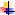 